国产大豆市场周度报告（2021.5.14-2021.5.20）研究方法及标准报告中的数据皆为本机构自有的调研数据，我们通过与市场业内人士的电话交流、在线交流、实地调研等方式对报告中数据进行验证和修正，以力求真实的反馈市场情况，并给出相应的结论，为客户的决策提供必要的帮助和参考。报告可信度及声明我的农产品网力求以最详实的信息为客户提供指导与帮助，但对于据此报告做出的任何商业决策可能产生的风险，本机构不承担任何法律责任。本周核心观点本周国内大豆现货市场坚挺有涨，部分涨幅在0.03-0.04元/斤不等。截止本周四，东北产区毛粮收购价在2.76-2.80元/斤不等，较上周上涨0.01元/斤；塔豆出货价格在2.9-2.95元/斤，较上周上涨0.03-0.04元/斤；南方沿淮地区大豆装车价在3.28-3.38元/斤，较上周持稳。国常会罕见两次提及，应对大宗商品过快上涨带来不利影响，市场投机情绪被遏制，包括国内连豆一在内的期货价格出现大幅回调。情绪预期消化后，大宗商品也回归各自基本面。具体到大豆品种来看，目前下游需求表现平淡，大型蛋白厂前期多有采购，目前中小企业按需入市，且追涨拿货比较理性，市场货源消化速度不快。但南方各产区余粮有限，关内地区农户手中余粮几无，贸易商手中货源也在同步消化。各持豆主体挺价甚至涨价意愿较强。且黑龙江省储、国储相继入市收购，一定程度形成“托底”效应，市场底部支撑加强。综合影响下，预计短期大豆市场高位运行为主。第一章 本周大豆行情回顾本周国内大豆现货市场坚挺有涨，部分涨幅在0.03-0.04元/斤不等。截止本周四，东北产区毛粮收购价在2.76-2.80元/斤不等，较上周上涨0.01元/斤；塔豆出货价格在2.9-2.95元/斤，较上周上涨0.03-0.04元/斤；南方沿淮地区大豆装车价在3.28-3.38元/斤，较上周持稳。东北地区：本周东北产区大豆价格涨势放缓。当地春播工作渐近尾声，部分农户有意锁利出粮，市场基层在售粮源增多。同时国内连豆一期货高位转跌，市场担忧情绪加码。由于国储收购价格不低，对于现货提振作用大为增强。贸易商挺价情绪较重，部分好货价格继续走高。下游中大型蛋白厂前期多有备货，目前多不愿意入市追涨。中小企业高价接货较为被动，市场涨后新价成交迟滞。截止本周四，东北产区毛粮收购价在2.76-2.80元/斤不等，较上周上涨0.01元/斤；塔豆出货价格在2.9-2.95元/斤，较上周上涨0.03-0.04元/斤。南方沿淮产区：本周沿淮产区大豆价格维持高位。目前基层余粮见底，当地贸易商手中粮源也逐步消化，。因为货源有限，挺价涨价意愿较强。但中小作坊对于高价原料抵触心态明显，市场涨后成交难以跟进，部分地区有价无市现象较为明显。但对于后市，因货源逐步消化，且刚需犹存，业者信心较强。截止本周四，南方沿淮地区大豆装车价在3.28-3.38元/斤，较上周持稳。表1 本周国内各地大豆价格单位：元/斤第二章 影响因素分析2.1 期货走势连豆一主力合约A2109大幅走高：上周五开盘在6233，最高6269，最低5934，本周四收盘5978，跌218，跌幅3.52%。截止本周四，成交量在197527手，持仓量在100025手。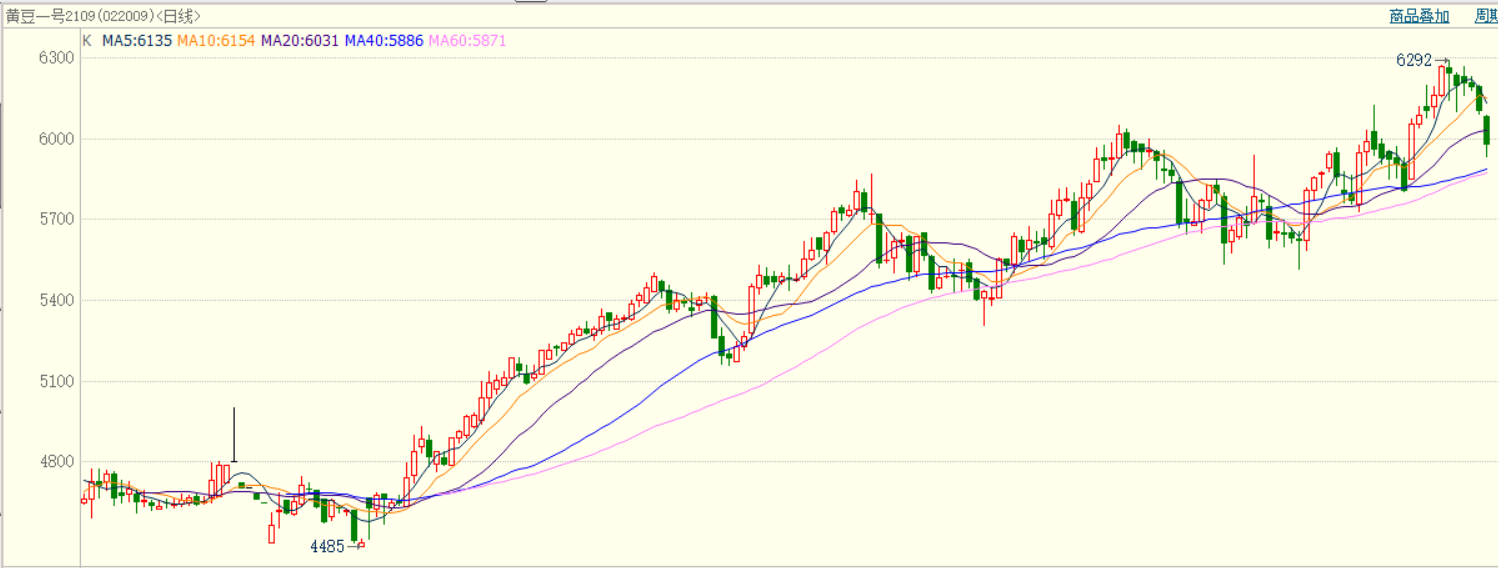 图1  国内连豆一期货走势图2.2下游需求下游普通豆制品销售不快，因蔬菜价格持续偏低，猪肉价格回落，对于豆制品替代作用较强。而高昂的大豆原料价格和各类豆制品辅助材料全面上涨，基础豆制品价格难以与原材料涨幅相匹配，许多加工量小的作坊由于利润受到压缩，各地停产的作坊明显增多。中大型蛋白厂和加工厂前期多有建库，拿货积极性不高，市场货源消化速度不快。第三章 后市预测	国常会罕见两次提及，应对大宗商品过快上涨带来不利影响，市场投机情绪被遏制，供需预期得到理性引导，包括国内连豆一在内的期货价格出现大幅回调。情绪预期消化后，大宗商品也回归各自基本面。具体到大豆品种来看，目前下游需求表现平淡，大型蛋白厂前期多有采购，目前中小企业按需入市，且追涨拿货比较理性，市场货源消化速度不快。但南方各产区余粮有限，关内地区农户手中余粮几无，贸易商手中货源也在同步消化。各持豆主体挺价甚至涨价意愿较强。且黑龙江省储、国储相继入市收购，一定程度形成“托底”效应，市场底部支撑加强。综合影响下，预计短期大豆市场高位运行为主。资讯编辑：陈彬    0533-7026630
资讯监督：王涛    0533-7026866 
资讯投诉：陈杰    021-26093100 地区/市场5月14日5月20日涨跌备注黑龙江2.87-2.912.9-2.950.03-0.04蛋白39%，筛粮出货价山东3.303.300蛋白41%，净粮装车江苏3.383.380净粮装车安徽3.283.280净粮装车